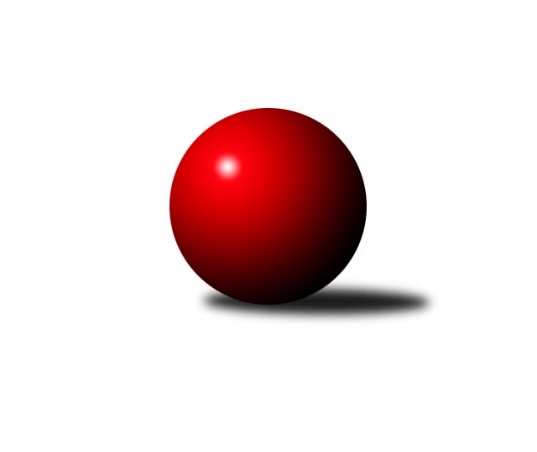 Č.5Ročník 2019/2020	13.10.2019          Výsledky pátého kola vyznívají lépe pro domácí hráče, venku vítězí přesvědčivě pouze Slavonice a s velkým štěstím i Prušánky, rozdíl v celém utkání byl pouhé dvě kuželky, to muselo být velké drama v posledním bloku utkání.          STK ČKA již vydala rozhodnutí ohledně osudu utkání Husovice-Jihlava (3. kolo), rozhodnutí obě družstva již obdržela, na základě toho rozhodnutí je upravena tabulka družstev. STK po pečlivém zvážení všech okolností nařizuje opakování 2. a 3. bloku utkání. Družstva se dohodnou na termínu dohrání utkání a ten sdělí vedoucímu soutěže do 16.10.2019. Pokud se družstva nedohodnou, nařídí termín i hodinu utkání vedoucí soutěže.Nejlepšího výkonu v tomto kole: 3331 dosáhlo družstvo: SK Podlužan PrušánkyNejlepší výkonu v utkání dosáhl Jaroslav Polášek vynikajících 614 kuželek3. KLM D 2019/2020Výsledky 5. kolaSouhrnný přehled výsledků:TJ Sokol Mistřín 	- SK Podlužan Prušánky 	3:5	3329:3331	12.0:12.0	12.10.TJ Centropen Dačice C	- TJ Sokol Šanov 	6:2	3284:3218	13.5:10.5	12.10.TJ Loko. České Budějovice 	- TJ Sokol Husovice C	7:1	3243:2981	17.0:7.0	12.10.KK Slavoj Žirovnice 	- TJ Start Jihlava 	6:2	3219:3108	14.0:10.0	12.10.TJ Lokomotiva Valtice  	- TJ Centropen Dačice B	5:3	3222:3182	11.0:13.0	12.10.TJ Sokol Machová 	- TJ Sokol Slavonice 	1:7	3128:3252	9.0:15.0	12.10.Tabulka družstev:	1.	SK Podlužan Prušánky	5	4	0	1	28.0 : 12.0 	68.0 : 52.0 	 3289	8	2.	TJ Centropen Dačice C	5	4	0	1	24.0 : 16.0 	64.5 : 55.5 	 3247	8	3.	TJ Lokomotiva Valtice 	5	4	0	1	24.0 : 16.0 	58.0 : 62.0 	 3181	8	4.	TJ Lokomotiva České Budějovice	5	3	1	1	25.0 : 15.0 	66.5 : 53.5 	 3228	7	5.	KK Slavoj Žirovnice	5	3	0	2	21.0 : 19.0 	63.0 : 57.0 	 3203	6	6.	TJ Start Jihlava	4	2	0	2	15.0 : 17.0 	46.0 : 50.0 	 3180	4	7.	TJ Centropen Dačice B	5	2	0	3	21.0 : 19.0 	63.5 : 56.5 	 3206	4	8.	TJ Sokol Slavonice	5	2	0	3	21.0 : 19.0 	55.5 : 64.5 	 3103	4	9.	TJ Sokol Šanov	5	1	1	3	17.0 : 23.0 	60.0 : 60.0 	 3200	3	10.	TJ Sokol Mistřín	5	1	1	3	17.0 : 23.0 	56.0 : 64.0 	 3212	3	11.	TJ Sokol Husovice C	4	1	0	3	8.0 : 24.0 	40.0 : 56.0 	 3124	2	12.	TJ Sokol Machová	5	0	1	4	11.0 : 29.0 	55.0 : 65.0 	 3161	1Podrobné výsledky kola:	 TJ Sokol Mistřín 	3329	3:5	3331	SK Podlužan Prušánky 	Petr Málek	149 	 144 	 124 	119	536 	 1:3 	 557 	 144	152 	 132	129	Dominik Fojtík	Martin Fiala	123 	 143 	 120 	135	521 	 0:4 	 579 	 131	167 	 140	141	Martin Tesařík	Jakub Cizler	154 	 140 	 146 	108	548 	 4:0 	 494 	 130	129 	 129	106	Stanislav Esterka	Jaroslav Polášek	166 	 154 	 159 	135	614 	 4:0 	 537 	 139	129 	 150	119	Vojtěch Novák	Marek Ingr	141 	 127 	 152 	148	568 	 2:2 	 566 	 143	134 	 144	145	Lukáš Hlavinka	Zbyněk Bábíček	126 	 149 	 132 	135	542 	 1:3 	 598 	 164	140 	 156	138	Zdeněk Zálešákrozhodčí: Václav LužaNejlepší výkon utkání: 614 - Jaroslav Polášek	 TJ Centropen Dačice C	3284	6:2	3218	TJ Sokol Šanov 	Michal Waszniovski	119 	 136 	 141 	149	545 	 3:1 	 510 	 109	129 	 147	125	Pavel Martinek	Stanislav Kučera	128 	 139 	 125 	134	526 	 1:3 	 552 	 131	134 	 140	147	Milan Volf	Karel Fabeš	136 	 129 	 143 	157	565 	 4:0 	 514 	 120	121 	 137	136	Aleš Procházka	Karel Kunc	173 	 123 	 132 	136	564 	 1:3 	 583 	 130	139 	 161	153	Jiří Konvalinka	Dušan Rodek	142 	 130 	 129 	136	537 	 2:2 	 536 	 129	137 	 148	122	Petr Mika	Lukáš Štibich	153 	 130 	 136 	128	547 	 2.5:1.5 	 523 	 118	149 	 128	128	Tomáš Červenkarozhodčí: v zápise není uveden rozhodčí, kdo tedy utkání řídil?Nejlepší výkon utkání: 583 - Jiří Konvalinka	 TJ Loko. České Budějovice 	3243	7:1	2981	TJ Sokol Husovice C	Martin Voltr	119 	 147 	 144 	143	553 	 3:1 	 483 	 128	111 	 124	120	Karel Gabrhel	Tomáš Reban	132 	 122 	 138 	128	520 	 3:1 	 448 	 116	107 	 96	129	Igor Sedlák *1	Tomáš Polánský	112 	 126 	 121 	148	507 	 1:3 	 538 	 133	129 	 146	130	Tomáš Válka	Zdeněk Kamiš	140 	 140 	 125 	139	544 	 3:1 	 524 	 134	130 	 142	118	Martin Gabrhel	Jiří Reban	159 	 136 	 137 	148	580 	 4:0 	 518 	 129	126 	 125	138	Radim Meluzín	Pavel Černý	133 	 130 	 136 	140	539 	 3:1 	 470 	 116	140 	 102	112	Radim Mácarozhodčí: Václav Klojda st.
střídání: *1 od 66. hodu Robert PacalNejlepší výkon utkání: 580 - Jiří Reban	 KK Slavoj Žirovnice 	3219	6:2	3108	TJ Start Jihlava 	Patrik Solař	114 	 146 	 144 	134	538 	 1:3 	 576 	 128	164 	 126	158	Petr Votava	Miroslav Čekal	121 	 142 	 129 	131	523 	 2:2 	 512 	 130	117 	 140	125	Roman Doležal	Jakub Kožich	146 	 135 	 155 	115	551 	 4:0 	 495 	 127	134 	 122	112	Jiří Vlach	Pavel Ryšavý	133 	 116 	 114 	126	489 	 1:3 	 553 	 134	154 	 140	125	Martin Votava	David Švéda	148 	 112 	 131 	150	541 	 2:2 	 511 	 112	126 	 136	137	Svatopluk Birnbaum	Libor Kočovský	128 	 154 	 142 	153	577 	 4:0 	 461 	 113	135 	 106	107	Jiří Cháb st.rozhodčí: Petr KejvalNejlepší výkon utkání: 577 - Libor Kočovský	 TJ Lokomotiva Valtice  	3222	5:3	3182	TJ Centropen Dačice B	Jan Herzán	137 	 154 	 131 	129	551 	 2.5:1.5 	 529 	 119	154 	 112	144	Jiří Malínek *1	František Herůfek ml.	125 	 131 	 149 	115	520 	 1.5:2.5 	 516 	 130	141 	 130	115	Jakub Stuchlík	Robert Herůfek	127 	 139 	 143 	151	560 	 2:2 	 525 	 130	110 	 144	141	Lukáš Prkna	Petr Pesau	128 	 135 	 137 	149	549 	 3:1 	 539 	 149	127 	 119	144	Tomáš Pospíchal	Zdeněk Musil	134 	 129 	 134 	132	529 	 1:3 	 536 	 136	135 	 143	122	Petr Janák	Roman Mlynarik	124 	 120 	 132 	137	513 	 1:3 	 537 	 117	139 	 140	141	Milan Kabelkarozhodčí: Richard Cigánek
střídání: *1 od 62. hodu Petr SemorádNejlepší výkon utkání: 560 - Robert Herůfek	 TJ Sokol Machová 	3128	1:7	3252	TJ Sokol Slavonice 	Michal Laga	133 	 127 	 121 	136	517 	 0:4 	 560 	 134	134 	 134	158	Miroslav Bartoška	Pavel Jurásek	143 	 117 	 131 	130	521 	 2:2 	 540 	 134	135 	 125	146	Pavel Blažek	Roman Hrančík	145 	 123 	 134 	155	557 	 3:1 	 517 	 122	137 	 131	127	Rudolf Borovský	Bohuslav Husek	107 	 142 	 132 	111	492 	 1:3 	 567 	 151	133 	 142	141	Jiří Matoušek	Milan Dovrtěl	141 	 138 	 132 	125	536 	 2:2 	 547 	 127	135 	 140	145	Zdeněk Holub	Vlastimil Brázdil	130 	 126 	 128 	121	505 	 1:3 	 521 	 124	138 	 134	125	Jiří Svobodarozhodčí: Michael DivílekNejlepší výkon utkání: 567 - Jiří MatoušekOpravené výsledky doposud odehraného utkání 3. kola	 TJ Sokol Husovice C	1005	0:2	1045	TJ Start Jihlava 	Martin Gabrhel	115 	 131 	 141 	140	527 	 1:3 	 531 	 126	132 	 147	126	Petr Votava	Karel Gabrhel	115 	 154 	 108 	101	478 	 1:3 	 514 	 128	119 	 137	130	Roman Doležal	Radim Meluzín	0	 0 	 0 	0	0 	 0:0 	 0 	 0	0 	 0	0	Martin Votava	Igor Sedlák	0 	 0 	 0 	0	0 	 0:0 	 0 	 0	0 	 0	0	Jiří Vlach	Radim Máca	0 	 0 	 0 	0	0 	 0:0 	 0 	 0	0 	 0	0	Svatopluk Birnbaum	Tomáš Válka	0 	 0 	 0 	0	0 	 0:0 	 0 	 0	0 	 0	0	Petr Hlaváčekrozhodčí: Lenka HanušováPořadí jednotlivců:	jméno hráče	družstvo	celkem	plné	dorážka	chyby	poměr kuž.	Maximum	1.	Zdeněk Zálešák	SK Podlužan Prušánky 	573.63	385.5	188.1	3.4	4/4	(598)	2.	Martin Tesařík	SK Podlužan Prušánky 	570.50	386.4	184.1	4.8	4/4	(603)	3.	Pavel Černý	TJ Lokomotiva České Budějovice 	561.67	378.3	183.3	5.5	3/3	(585)	4.	Michal Waszniovski	TJ Centropen Dačice C	561.33	382.5	178.8	5.8	3/4	(601)	5.	Petr Votava	TJ Start Jihlava 	561.00	368.8	192.2	5.0	3/3	(578)	6.	Lukáš Prkna	TJ Centropen Dačice B	560.00	375.7	184.3	6.3	3/3	(591)	7.	Petr Mika	TJ Sokol Šanov 	558.25	372.3	186.0	2.9	4/4	(599)	8.	Jiří Konvalinka	TJ Sokol Šanov 	555.63	368.5	187.1	3.9	4/4	(597)	9.	Dušan Rodek	TJ Centropen Dačice C	551.00	365.5	185.5	3.8	3/4	(569)	10.	Zdeněk Kamiš	TJ Lokomotiva České Budějovice 	550.33	367.7	182.7	4.3	3/3	(572)	11.	Martin Voltr	TJ Lokomotiva České Budějovice 	547.33	356.8	190.6	2.0	3/3	(567)	12.	Zbyněk Bábíček	TJ Sokol Mistřín 	547.13	363.6	183.5	2.0	4/4	(565)	13.	Dominik Fojtík	SK Podlužan Prušánky 	546.25	366.5	179.8	6.1	4/4	(615)	14.	Milan Volf	TJ Sokol Šanov 	546.25	370.1	176.1	5.1	4/4	(560)	15.	Roman Doležal	TJ Start Jihlava 	545.67	358.5	187.2	3.8	3/3	(585)	16.	Jaroslav Polášek	TJ Sokol Mistřín 	545.50	361.7	183.8	5.0	3/4	(614)	17.	Jakub Cizler	TJ Sokol Mistřín 	544.63	360.4	184.3	4.4	4/4	(570)	18.	Vojtěch Novák	SK Podlužan Prušánky 	544.38	362.3	182.1	2.0	4/4	(593)	19.	Tomáš Válka	TJ Sokol Husovice C	543.00	367.5	175.5	4.5	2/3	(548)	20.	Michal Laga	TJ Sokol Machová 	542.50	368.8	173.8	5.9	4/4	(567)	21.	Libor Kočovský	KK Slavoj Žirovnice 	542.44	366.1	176.3	5.2	3/3	(620)	22.	Tomáš Pospíchal	TJ Centropen Dačice B	542.11	368.2	173.9	6.0	3/3	(554)	23.	Martin Votava	TJ Start Jihlava 	541.17	355.0	186.2	1.7	3/3	(553)	24.	Vlastimil Brázdil	TJ Sokol Machová 	539.75	366.3	173.5	4.6	4/4	(559)	25.	Zdeněk Musil	TJ Lokomotiva Valtice  	539.33	364.8	174.5	5.8	2/2	(591)	26.	Petr Pesau	TJ Lokomotiva Valtice  	537.75	364.9	172.9	4.4	2/2	(573)	27.	Karel Fabeš	TJ Centropen Dačice C	537.13	361.6	175.5	5.8	4/4	(570)	28.	Jiří Matoušek	TJ Sokol Slavonice 	537.00	358.8	178.2	4.3	3/3	(567)	29.	Patrik Solař	KK Slavoj Žirovnice 	536.78	360.0	176.8	5.0	3/3	(574)	30.	Roman Mlynarik	TJ Lokomotiva Valtice  	536.38	356.5	179.9	5.3	2/2	(568)	31.	Lukáš Novák	TJ Start Jihlava 	536.00	359.5	176.5	5.0	2/3	(556)	32.	Milan Kabelka	TJ Centropen Dačice B	535.67	358.6	177.1	5.1	3/3	(567)	33.	Jakub Kožich	KK Slavoj Žirovnice 	535.50	356.3	179.2	4.3	3/3	(582)	34.	Radim Meluzín	TJ Sokol Husovice C	534.75	359.8	175.0	4.0	2/3	(557)	35.	Pavel Ryšavý	KK Slavoj Žirovnice 	534.67	358.7	176.0	6.2	3/3	(561)	36.	Martin Gabrhel	TJ Sokol Husovice C	534.25	370.0	164.3	6.0	2/3	(588)	37.	Zbyněk Cízler	TJ Sokol Mistřín 	534.00	362.7	171.3	5.7	3/4	(581)	38.	Martin Fiala	TJ Sokol Mistřín 	533.33	362.2	171.2	4.2	3/4	(552)	39.	Pavel Jurásek	TJ Sokol Machová 	532.25	362.8	169.5	6.0	4/4	(550)	40.	Miroslav Vojtěch	TJ Lokomotiva Valtice  	532.25	364.3	168.0	5.5	2/2	(538)	41.	František Kožich	KK Slavoj Žirovnice 	532.00	362.8	169.2	7.8	3/3	(547)	42.	Tomáš Bártů	TJ Centropen Dačice B	531.33	365.7	165.7	5.2	2/3	(550)	43.	Tomáš Červenka	TJ Sokol Šanov 	531.25	365.9	165.4	5.5	4/4	(558)	44.	Jiří Reban	TJ Lokomotiva České Budějovice 	530.33	360.4	169.9	7.0	3/3	(580)	45.	František Herůfek ml.	TJ Lokomotiva Valtice  	530.33	361.8	168.5	7.8	2/2	(566)	46.	Petr Janák	TJ Centropen Dačice B	530.00	364.0	166.0	6.0	2/3	(536)	47.	Roman Hrančík	TJ Sokol Machová 	528.75	366.9	161.9	6.0	4/4	(557)	48.	Stanislav Esterka	SK Podlužan Prušánky 	525.67	355.3	170.3	4.7	3/4	(566)	49.	Jiří Rauschgold	TJ Sokol Husovice C	525.00	358.0	167.0	7.0	2/3	(534)	50.	Jan Kubeš	TJ Centropen Dačice C	524.67	353.0	171.7	4.7	3/4	(550)	51.	Luděk Svozil	TJ Sokol Mistřín 	524.00	358.5	165.5	7.0	4/4	(544)	52.	Tomáš Reban	TJ Lokomotiva České Budějovice 	523.11	361.0	162.1	5.9	3/3	(546)	53.	Radim Máca	TJ Sokol Husovice C	523.00	357.0	166.0	6.0	3/3	(573)	54.	Igor Sedlák	TJ Sokol Husovice C	522.50	380.5	142.0	8.8	2/3	(540)	55.	David Švéda	KK Slavoj Žirovnice 	521.44	358.8	162.7	7.1	3/3	(541)	56.	Zdeněk Holub	TJ Sokol Slavonice 	519.67	353.2	166.5	6.2	3/3	(547)	57.	Stanislav Zálešák	SK Podlužan Prušánky 	519.17	364.8	154.3	8.0	3/4	(546)	58.	Jiří Vlach	TJ Start Jihlava 	518.50	345.0	173.5	5.0	2/3	(551)	59.	Miroslav Bartoška	TJ Sokol Slavonice 	518.44	352.4	166.0	7.6	3/3	(560)	60.	Tomáš Polánský	TJ Lokomotiva České Budějovice 	517.67	352.6	165.1	8.9	3/3	(538)	61.	Pavel Blažek	TJ Sokol Slavonice 	516.00	357.7	158.3	6.2	3/3	(540)	62.	Jiří Svoboda	TJ Sokol Slavonice 	514.67	349.7	165.0	5.2	3/3	(521)	63.	Jakub Stuchlík	TJ Centropen Dačice B	514.33	363.0	151.3	7.7	3/3	(516)	64.	Milan Dovrtěl	TJ Sokol Machová 	511.38	355.5	155.9	12.4	4/4	(536)	65.	Petr Málek	TJ Sokol Mistřín 	511.00	327.7	183.3	4.0	3/4	(536)	66.	Bohuslav Husek	TJ Sokol Machová 	510.83	350.3	160.5	12.8	3/4	(551)	67.	Petr Bakaj	TJ Sokol Šanov 	506.00	347.8	158.2	6.8	3/4	(531)	68.	Rudolf Borovský	TJ Sokol Slavonice 	505.00	360.0	145.0	13.0	2/3	(517)	69.	Karel Gabrhel	TJ Sokol Husovice C	500.00	348.0	152.0	11.3	3/3	(519)	70.	Aleš Procházka	TJ Sokol Šanov 	494.67	342.2	152.5	6.5	3/4	(514)	71.	Jiří Ondrák ml.	TJ Sokol Slavonice 	492.50	332.8	159.8	7.8	2/3	(510)	72.	Jiří Cháb st.	TJ Start Jihlava 	481.50	345.0	136.5	16.0	2/3	(502)		Dalibor Dvorník	TJ Sokol Husovice C	587.00	384.0	203.0	5.0	1/3	(587)		Petr Vojtíšek	TJ Centropen Dačice C	581.00	368.0	213.0	1.0	1/4	(581)		Lukáš Hlavinka	SK Podlužan Prušánky 	579.00	381.5	197.5	3.0	2/4	(592)		Zdeněk Pospíchal	TJ Centropen Dačice C	567.00	355.0	212.0	0.0	1/4	(567)		Robert Herůfek	TJ Lokomotiva Valtice  	559.00	371.0	188.0	4.5	1/2	(566)		Jiří Malínek	TJ Centropen Dačice B	551.33	373.7	177.7	5.7	1/3	(573)		Vlastimil Musel	TJ Centropen Dačice C	550.00	369.0	181.0	2.0	1/4	(550)		Marek Ingr	TJ Sokol Mistřín 	548.50	366.5	182.0	4.0	2/4	(568)		Lukáš Štibich	TJ Centropen Dačice C	547.00	364.0	183.0	4.0	1/4	(547)		Petr Semorád	TJ Centropen Dačice B	545.00	383.0	162.0	6.0	1/3	(545)		Karel Kunc	TJ Centropen Dačice C	544.00	358.0	186.0	2.5	2/4	(564)		Jan Herzán	TJ Lokomotiva Valtice  	543.67	366.3	177.3	3.7	1/2	(553)		Vítězslav Stuchlík	TJ Centropen Dačice C	541.50	351.5	190.0	7.0	2/4	(569)		Miroslav Čekal	KK Slavoj Žirovnice 	538.50	363.5	175.0	5.0	1/3	(554)		Aleš Láník	TJ Centropen Dačice C	536.00	356.0	180.0	8.0	1/4	(536)		Jiří Poláček	TJ Start Jihlava 	532.00	357.0	175.0	6.0	1/3	(532)		Marek Škrabal	TJ Sokol Husovice C	526.00	380.0	146.0	12.0	1/3	(526)		Ladislav Kacetl	TJ Sokol Šanov 	521.00	371.0	150.0	9.0	1/4	(521)		Robert Pacal	TJ Sokol Husovice C	519.00	332.0	187.0	8.0	1/3	(519)		Petr Hlaváček	TJ Start Jihlava 	518.00	358.0	160.0	8.0	1/3	(518)		Stanislav Kučera	TJ Centropen Dačice C	516.00	364.0	152.0	7.0	2/4	(526)		Svatopluk Birnbaum	TJ Start Jihlava 	511.00	367.0	144.0	6.0	1/3	(511)		Pavel Martinek	TJ Sokol Šanov 	510.00	333.0	177.0	7.0	1/4	(510)		Stanislav Dvořák	TJ Centropen Dačice C	500.00	348.0	152.0	6.0	1/4	(500)		Jiří Ondrák st.	TJ Sokol Slavonice 	482.00	328.0	154.0	8.0	1/3	(482)		Sebastián Zavřel	TJ Start Jihlava 	480.00	349.0	131.0	12.0	1/3	(480)Sportovně technické informace:I přes zadání výsledků na portál kuzelky.com je nutné do kolonky různé vždy upřesnit hru hráčů mimo soupisku. Zda je to startem náhradníka či dopsáním na soupisku, pokud to tam neuvedete, nemám zpětnou vazbu, zda Vaše zadání je v pořádku, proto na to prosím nezapomínejte. Starty náhradníků:registrační číslo	jméno a příjmení 	datum startu 	družstvo	číslo startu20836	Robert Pacal	12.10.2019	TJ Sokol Husovice C	2x23315	Pavel Martinek	12.10.2019	TJ Sokol Šanov 	1x13020	Svatopluk Birnbaum	12.10.2019	TJ Start Jihlava 	1x20433	Michal Waszniovski	12.10.2019	TJ Centropen Dačice C	4x9656	Lukáš Štibich	12.10.2019	TJ Centropen Dačice C	1x3085	Rudolf Borovský	12.10.2019	TJ Sokol Slavonice 	2x19305	Marek Ingr	12.10.2019	TJ Sokol Mistřín 	2x7817	Jiří Cháb st.	12.10.2019	TJ Start Jihlava 	3x11469	Karel Kunc	12.10.2019	TJ Centropen Dačice C	2xNení upřesněno v zápise o utkání.
Hráči dopsaní na soupisku:registrační číslo	jméno a příjmení 	datum startu 	družstvo	Program dalšího kola:6. kolo	Rozhodčí19.10.2019	so	10:00	1-4	TJ Centropen Dačice B 	–	TJ Sokol Mistřín  	Kameníková19.10.2019	so	11:30	1-4	TJ Start Jihlava  	–	TJ Sokol Slavonice  	Doležal19.10.2019	so	13:00	1-4	SK Podlužan Prušánky  	–	TJ Centropen Dačice C 	Lauko19.10.2019	so	15:00	1-4	TJ Sokol Husovice C 	–	TJ Lokomotiva Valtice   	Sedláková19.10.2019	so	16:00	1-4	KK Slavoj Žirovnice  	–	TJ Loko. České Budějovice  	Kejval19.10.2019	so	16:00	1-4	TJ Sokol Šanov  	–	TJ Sokol Machová  	MikaZpracoval: Petr Kohlíček, petr.kohlicek@kuzelky.cz, petr.kohlicek@seznam.cz, 777 626 473 (Vodafone CZ)Dne: 13.10.2019	Nejlepší šestka kola - absolutněNejlepší šestka kola - absolutněNejlepší šestka kola - absolutněNejlepší šestka kola - absolutněNejlepší šestka kola - dle průměru kuželenNejlepší šestka kola - dle průměru kuželenNejlepší šestka kola - dle průměru kuželenNejlepší šestka kola - dle průměru kuželenNejlepší šestka kola - dle průměru kuželenPočetJménoNázev týmuVýkonPočetJménoNázev týmuPrůměr (%)Výkon1xJaroslav PolášekMistřín6141xJiří RebanLok. Č.B. 111.715802xZdeněk ZálešákPrušánky5981xJaroslav PolášekMistřín111.376142xJiří KonvalinkaŠanov5833xLibor KočovskýŽirovnice 108.55771xJiří RebanLok. Č.B. 5802xZdeněk ZálešákPrušánky108.475983xMartin TesaříkPrušánky5791xPetr VotavaStart Jihlava108.325763xLibor KočovskýŽirovnice 5772xJiří KonvalinkaŠanov107.71583